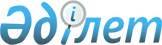 Об инвестиционной программе Республики Казахстан на 1996 год<*> Сноска. Постановление дополнено приложением 1а (секретно) - постановлением Правительства РК от 25 ноября 1996 г. N 1446 ~P961446.Постановление Правительства Республики Казахстан от 2 февраля 1996 г. N 141



          В целях реализации Программы действий Правительства по
углублению реформ на 1996-1998 годы, проведения единой
инвестиционной политики на среднесрочный период Правительство
Республики Казахстан постановляет:




          1. Утвердить:




          перечень инвестиционных проектов, финансируемых в 1996 году за
счет иностранных кредитов, предоставляемых под гарантии Республики
Казахстан и за счет займов международных финансовых организаций
(приложение 1);




          перечень инвестиционных проектов, финансируемых за счет займов
международных финансовых организаций и софинансируемых из
республиканского бюджета в 1996 году (приложение 2);




          перечень приоритетных объектов, финансируемых за счет кредитов,
выделяемых государственному Экспортно-импортному банку Республики
Казахстан из республиканского бюджета в 1996 году (приложение 3);




          перечень объектов целевых республиканских программ, объектов
производственного назначения и социальной сферы, финансируемых за
счет средств республиканского бюджета в 1996 году на безвозвратной
основе (приложение 4).




          2. Министерству финансов и Министерству экономики Республики
Казахстан в месячный срок по согласованию с Национальным Банком
Республики Казахстан разработать механизм и внести в Правительство
Республики Казахстан предложения по софинансированию проектов и
распределению рисков совместно с коммерческими банками и конечными
заемщиками.




          3. Министерству финансов и государственному
Экспортно-импортному банку Республики Казахстан заключить соглашения
об обеспечении гарантий Республики Казахстан по иностранным кредитам
и соглашения с внутренними заемщиками по возврату средств
(приложения 1-3).




          4. Министерству экономики совместно с Министерством финансов
Республики Казахстан при неудовлетворительном ходе заключения
кредитных соглашений и освоения выделенных финансовых ресурсов по
отдельным объектам вносить в Правительство Республики Казахстан
предложения о корректировке перечней инвестиционных проектов и
объектов целевых республиканских программ (приложения 1, 2, 4).




          5. Государственному комитету Республики Казахстан по управлению
государственным имуществом, Государственному комитету Республики
Казахстан по приватизации при приватизации объектов, указанных в
приложениях к настоящему постановлению, внести по согласованию с
Министерством финансов и Министерством экономики Республики Казахстан
предложения по пересмотру условий финансирования объектов.




          6. Министерству экономики совместно с Министерством финансов
Республики Казахстан и с участием государственного
Экспортно-импортного банка Республики Казахстан и Государственного
комитета Республики Казахстан по управлению государственным
имуществом в месячный срок внести предложения по направлениям
использования объектов, указанных в постановлении Кабинета Министров
Республики Казахстан от 19 апреля 1995 г. N 508 "Об инвестиционной
программе Республики Казахстан на 1995 год, финансируемой за счет
централизованных внутренних источников" и не вошедших в приложения
3-4 настоящего постановления, имея в виду консервацию объектов либо
их приватизацию, или передачу на баланс акимов.




          7. Комитету финансово-валютного контроля при Министерстве
финансов Республики Казахстан установить контроль за целевым
использованием средств на строительство объектов, предусмотренных
настоящим постановлением (приложения 1, 2, 4).




          8. Государственному комитету Республики Казахстан по статистике
и анализу обеспечить представление информации о ходе строительства
объектов, предусмотренных настоящим постановлением, по
приложениям 1, 2 - ежеквартально, по приложениям 3, 4 - ежемесячно.




          9. Установить, что ходатайства акимов
административно-территориальных единиц, руководителей министерств,
ведомств и хозяйствующих субъектов и выделении средств
республиканского бюджета на строительство новых объектов, не
предусмотренных настоящим постановлением рассмотрению не подлежат.





     Премьер-Министр
     Республики Казахстан

                                            Приложение 1



                                    к постановлению Правительства
                                        Республики Казахстан
                                     от 2 февраля 1996 г. N 141











                                                  П Е Р Е Ч Е Н Ь




                  инвестиционных проектов, финансируемых в 1996 году




                  за счет иностранных кредитов, предоставляемых под




                    гарантии Республики Казахстан и за счет займов




                                международных финансовых организаций
<*>







          Сноска. Строка, порядковый номер которой 6 - в редакции 
постановления Правительства Республики Казахстан от 14 марта 
1996 г. N 316; дополнено строкой 10 - постановлением Правительства
РК от 6 мая 1996 г. N 566; дополнено строками 11,12
постановлением Правительства РК от 11 июля 1996 г. N 892  
 P960892_ 
 ;
дополнено строками 13,14 постановлением Правительства РК от
27 сентября 1996 г. N 1183  
 P961183_ 
 ; дополнено строкой -
постановлением Правительства РК от 20 сентября 1996 г. N 1152
 
 P961152_ 
 ; внесены изменения - постановлением Правительства РК




от 25 ноября 1996 г. N 1446  
 P961446_ 
 .
     Приложение 1 - дополнено строками, порядковые номера 17
и 18, постановлением Правительства Республики Казахстан от 4 декабря
1996 г. N 1478; строка "Итого" - с изменениями, внесенными
постановлением Правительства Республики Казахстан от 4 декабря 1996
г. N 1478  
 P961478_ 
  .

--------------------------------------------------------------------
 N !   Донор   !    Наименование проекта    !  Сумма  ! Конечный
п/п!           !                            ! проекта ! заемщик
--------------------------------------------------------------------
 1.  Канада     Строительство Карачаганакской
     Чехия      малотоннажной установки по
     Израиль    производству топлива
                (постановление Кабинета                АСП "Конден-
                Министров Республики Казахстан 44,5    сат", Запад-
                от 26 июня 1995 г. N 878)      млн. $  но-Казахстан-
                                                       ская область

 2.  Эксимбанк  Строительство гостиницы "Астана",
     США        г. Акмола (постановление
                Кабинета Министров Республики
                Казахстан от 10 октября        66,5    АО "Акмола-
                1995 г. N 1312)               млн.$    стройинвест"

 3. KFW         Реализация секторной программы         Управление
    Германия    "Железная дорога" (поставка            Алматинской
                запасных частей для пассажирских       железной
                вагонов)                       4,5     дороги, АО
                                              млн.ДМ   "Рысты-АЭВРЗ"

 4. KFW         Реализация секторной программы         АО "Жамбыл-
    Германия    "Легкая промышленность (поставка       обувь", АО
                запасных частей)"              5       "Акку", АО
                                              млн.ДМ   "Надежда", АО
                                                       "Алматы Килем"

 5. KFW         Реализация секторной программы         По перечню
    Германия    "Строительная индустрия"       37      Минстроя
                                              млн.ДМ   Республики
                                                       Казахстан

 6. OECF        Проект развития мощностей              Управление
    Япония      железнодорожного транспорта -          Алматинской
                развитие ст. Дружба и усиление         железной
                железнодорожной линии          7.236   дороги
<*>

                Актогай-Дружба, 1 очередь      млрд.     
                                               яп.иен

 7. KFW         Автобусы для городского                ХК "Павлодар-
    Германия    пассажирского транспорта       6,5     холдинг"
                                              млн.ДМ

 8. АБР         Автомобильная дорога                   Казенные
                "Алматы-Караганда-Акмола-              предприятия
                Боровое"                       50      автомобильных
                                              млн.$    дорог

 9. МБРР        Реабилитация Узеньского                ПО "Узень-
                нефтяного месторождения        120     мунайгаз"
                                               млн.$
 10. Франция    Строительство спиртзавода
                в г. Уральске (постановление 
                Кабинета Министров Республики
                Казахстан от 16 ноября 1994 г. 13      ГАО 
                N 1294)                        млн.$   "Батыс"
 11. Эксимбанк  Приобретение зерноуборочных
     США        комбайнов модели TR-87 и TR-97  33,4  АО "Кен дала"
                компании "Нью Холланд"          млн.$
 12. АКА банк   Приобретение кормоуборочной
    Германия    техники фирмы Фортшрит          23,7  АО "Кен дала"
                Эрнтемашинен Гмбх. Германия     млн.ДМ 
 13. Германия   Строительство газотурбинной
                электростанции мощностью
                150 тыс. кВт на Жанажольском
                нефтяном месторождении в
                Актюбинской области (постанов-
                ление Правительства Республики 
                Казахстан от 2 мая 1996 г.
                N 538 "О мерах по стабилизации  80,7  АО "Актюбинск-
                электроснабжения потребителей   млн.$ энерго
                Западного Казахстана")
 14. АКА банк   Организация производства по
     Германия   добыче и переработке
                природного камня на базе
                учреждений уголовно-
                исправительной системы МВД      37,5   МВД Республики
                Республики Казахстан           млн.ДМ  Казахстан
 15. Эксимбанк  Приобретение зерноуборочных
     США        и хлопкоуборочных комбайнов     114,8  АО "Кен
                компании "Джон Дир"             млн.$  дала"
 16. Франция    Автоматизация аэродромных       15     Государственное
                зон управления аэропортов       млн.$  предприятие
                гг. Акмолы, Алматы,                    "Казаэронави-
                Актюбинска                             гация"
 17. Барклайз-  Строительство больничного       61,7   Минздрав
     банк,      комплекса на 240 коек,          млн.$  Республики
     Великобри- г. Акмола                              Казахстан
     тания
 18. Берлинер   Технологическая линия по        15     АОЗТ
     банк,      производству теплоизоляционных  млн.ДМ "Казахстан-
     Германия   панелей "Полиалпан", г. Акмола         Полиалпан"


                             И Т О Г О         599,6 млн.$
                                               129,2 млн.ДМ
                                               7,236 млрд.яп.иен


                                            Приложение 2



                                   к постановлению Правительства
                                        Республики Казахстан
                                    от 2 февраля 1996 г. N 141











                                          П Е Р Е Ч Е Н Ь




        инвестиционных проектов, финансируемых за счет
        займов международных финансовых и экономических
       организаций и софинансируемых из республиканского
                   бюджета в 1996 году
<*>

     Сноска. Внесены изменения - постановлениями Правительства
РК от 6 мая 1996 г. N 566, от 8 июля 1996 г. N 850,
от 11 июля 1996 г. 892, от 25 ноября 1996 г. N 1446  
 P961446_ 
 .
                                          (млн. долларов США)
--------------------------------------------------------------------
 N !   Донор     !  Наименование проекта  !Общая ! Финансирование
п/п!             !                        !сумма ! в 1996 году
   !             !                        !гаран-!------------------
   !             !                        !тии   !заемные !бюджетные
   !             !                        !      !средства!средства
--------------------------------------------------------------------
 1. ЕБРР          Реконструкция Актауского
                  морского торгового порта
                  (причалы)                   74      15       6

 2. OECF          Строительство моста
    Япония        через р. Иртыш,
                  г. Семипалатинск           220      17      1,6

 3. Грант         Улучшение питьевого
                  водоснабжения в Приаралье    -      5,3     2,0
    в том числе
    США                                        -      4,3      -
    Франция                                    -      1,0      - 

 4. АБР           Поддержка предприятий
                  малого и среднего бизнеса
                  в аграрном секторе         100      25       25

                             И Т О Г О :     393    62,3     34,6

                                            Приложение 3



                                    к постановлению Правительства
                                         Республики Казахстан
                                      от 2 февраля 1996 г. N 141











                                                П Е Р Е Ч Е Н Ь




          приоритетных объектов, финансируемых за счет
         кредитов, выделяемых государственному Экспортно-
            импортному банку Республики Казахстан из
               республиканского бюджета в 1996 году
<*>

     Сноска. Внесены изменения - постановлениями Правительства
РК от 6 мая 1996 г. N 566, от 25 ноября 1996 г. N 1446  
 P961446_ 
 .
--------------------------------------------------------------------
              Заказчик                    !Единица  !Мощность!Срок
  --------------------------------        !измерения!        !ввода
    Наименование и местонахождение        !         !        !в дей-
              объекта                     !         !        !ствие
                                          !         !        !(год)
--------------------------------------------------------------------
ЭЛЕКТРОЭНЕРГЕТИКА
     Национальная энергетическая
     система "Казахстанэнерго"
     ---------------------------
Южно-Казахстанская ГРЭС,
Алматинская область
     ОРУ-500, ячейки N 5-10                   шт.        6    1997

Межсистемная линия электропередачи 1150 кВ
Экибастуз-Агадырь, Карагандинская область     км       357    1997

Экибастузская ГРЭС-2,
Павлодарская область
     турбина                                тыс.кВт    500    1997

     Алматинская энергетическая
     система "Алматыэнерго"
     --------------------------
Алматинская ТЭЦ-2, п. Алгабас,
Алматинская область
     паровые котлы                           т в час   420    1997

     Восточно-Казахстанская энергетическая
     система "Алтайэнерго"
     -------------------------------------
Шульбинская ГЭС, Семипалатинская область
     6 энергоблок                                             1996

     Западно-Казахстанская энерготехническая
     система"Запказгазэнерго"
     ----------------------------------------
Актюбинская ТЭЦ, реконструкция
и техническое перевооружение,
г. Актюбинск, турбина N 4,
имея в виду увеличение финансирования
республиканским государственным
предприятием "Национальная энергетическая
система "Казахстанэнерго" объекта ВЛ-1150
кВ "Экибастуз-Агадырь" на сумму 265 млн.
тенге за счет доли собственных средств           тыс. кВт  30  1996

МЕТАЛЛУРГИЯ
Усть-Каменогорский титано-магниевый комбинат,
пусковой комплекс N 4 по производству
титановых шлаков, вторая руднотермическая печь
     титановые шлаки                          тыс. т заданная 1997

Зыряновский свинцовый комбинат,
рудник Малеевский, Восточно-Казахстанская
область
     добыча свинцово-цинковой руды            тыс. т часть    1997
                                                     заданной

Шалкиинское рудоуправление,
рудник "Шалкия", Кзыл-Ординская область
     добыча свинцово-цинковой руды            тыс. т часть    1996
                                                     заданной

ТОО "Севказруда", Обуховское
титан-циркониевое месторождение,
Кокшетауская область
     переработка титан-циркониевых
     песков                                   тыс. т    50    1996

МАШИНОСТРОЕНИЕ

АО "Казэнергокабель", 1 очередь,
г. Павлодар
     кабель силовой                           тыс. км  10,5   1996

СВЯЗЬ
     Национальная акционерная
     компания "Казактелеком"
     -------------------------
Кабельная линия связи
"Семипалатинск-Караул",
Семипалатинская область                                       1996

ЖЕЛЕЗНОДОРОЖНЫЙ ТРАНСПОРТ
     Управление Алматинской
     железной дороги
     ------------------------
Электрификация участка "Шу-Алматы"             км       97,7  1996

СЕЛЬСКОЕ ХОЗЯЙСТВО
     Компания "Казагрореммаш"
     ------------------------
Завод по производству электропогружных
насосов, г. Талдыкорган
     электропогружные насосы               тыс. шт.     10    1996
Акционерное общество "Бакцид"
------------------------------
Обеспечение населения зон экологического
бедствия Республики Казахстан столовой
слабоминерализированной водой,
производство водной и сухой основы для
медицинских целей и их экспорт,
Талдыкорганская область
  вода столовая фасованная                 тыс.л      1500    1997
  ординарный дисциллят                     "-"         200    1997
  бидисциллят                              "-"          50    1998
  апирогенная вода                         "-"           5    1998
  комплексные сухие
  минеральные соли                         тонн        24     1998

МУКОМОЛЬНО-КРУПЯНАЯ И КОМБИКОРМОВАЯ
ПРОМЫШЛЕННОСТЬ
     Компания "Астык"
     ----------------
Мельзавод на Аркалыкском комбинате
хлебопродуктов, Тургайская область
     предприятия мельничные                 т
                                            переработки
                                            зерна в
                                            сутки       82    1996


                                            Приложение 4



                                   к постановлению Правительства
                                       Республики Казахстан
                                    от 2 февраля 1996 г. N 141











                                              П Е Р Е Ч Е Н Ь




          объектов целевых республиканских программ,
          объектов производственного назначения и
          социальной сферы, финансируемых за счет
          средств республиканского бюджета в 1996 году
                  на безвозвратной основе
<*>

     Сноска. Внесены изменения - постановлением Правительства РК
от 6 мая 1996 г. N 566.
--------------------------------------------------------------------
           Заказчик       !Единица !Мощность!Срок !Объем капитальных
--------------------------!измере- !        !ввода!вложений в ценах
Наименование и местонахож-!ния     !        !в дей!1996 года (млн.
дение объекта             !        !        !ствие!тенге)
                          !        !        !(год)!
--------------------------------------------------------------------
         1                !    2   !    3   !  4  !         5
-------------------------------------------------------------------
ВСЕГО                                                     1000
в том числе:
     ЦЕЛЕВЫЕ РЕСПУБЛИКАНСКИЕ ПРОГРАММЫ - всего              80
                 из них:
     1. Программа "Восстановление экологической
        обстановки и улучшение условий проживания
        населения в Приаралье"
        ----------------------------------------
КЗЫЛ-ОРДИНСКАЯ ОБЛАСТЬ
     Комводресурсы
     -------------
Арало-Сарыбулакский групповой
водопровод, II-III очереди и
ветки подключения к нему       км       12   1996           50

ЮЖНО-КАЗАХСТАНСКАЯ ОБЛАСТЬ
     Комводресурсы
     -------------
Реконструкция Дарбазинского
группового водопровода         км        3   1996           10

     2. Программа "Развитие отдаленных районов"
     ------------------------------------------
ЖАМБЫЛСКАЯ ОБЛАСТЬ
     Аким области
     ------------
Райбольница, с.Мойынкум
Мойынкумского района          коек     175   1997           20
                            посещений
                            в смену    200   1997

     ОБЪЕКТЫ, НЕ ВХОДЯЩИЕ В ЦЕЛЕВЫЕ
     РЕСПУБЛИКАНСКИЕ ПРОГРАММЫ - всего                     920
          из них:
СЕЛЬСКОЕ ХОЗЯЙСТВО
     Комводресурсы
     -------------
Реконструкция Нуринского
группового водопровода,
Акмолинская область            км        5   1996           20

Реконструкция Беловодского
группового водопровода,
Кокшетауская область           км       15   1996           50

Система внешнего водоснабжения
Кокшетауского промводопровода  км       79   1998          107

Реконструкция Ишимского
группового водопровода,
Северо-Казахстанская область   км        8   1996           45

Расширение Соколовского
группового водопровода,
Северо-Казахстанская область   км        5   1997           15

Хозпитьевой водовод к с. Чаян,
Алгабасский район,
Южно-Казахстанская область     км       12   1996           16

     ПО "Казагромелиоводхоз"
     -----------------------
Лихачевский групповой водопровод,
Кустанайская область           км        5   1996           49

ВОДНОЕ ХОЗЯЙСТВО
     Государственный комитет Республики Казахстан
     по чрезвычайным ситуациям
     --------------------------------------------
Селезащитная плотина на р. Талгар,
Алматинская область           млн.
                             куб.м     5,7   1997           40

МЕТРОПОЛИТЕН
АО "Алматыметрострой"
----------------------
Первая очередь метрополитена,
г. Алматы                      км      8,3                 120

НАРОДНОЕ ОБРАЗОВАНИЕ
     Аким Алматинской области
     -------------------------
Пристройка к школе, с. Жамбыл
(к юбилею Жамбыла Жабаева)     мест    320   1997           20

ЗДРАВООХРАНЕНИЕ
Минздрав
--------
Республиканский детский                      1997          255
реабилитационный центр
(вспомогательные здания,
благоустройство территории,
инженерно-технические коммуникации),
г. Алматы
     Медицинский центр Управления
     Делами Президента Республики
     Казахстан
Пристройка к лечебному корпусу,
г. Алматы                    тыс. кв. м  3   1996           25

КУЛЬТУРА
     Аким Алматинской области
     -------------------------
Подсобное помещение музея
Суюнбая Арон-Улы, с. Каракастек  объект      1996            5
     Национальная академия наук
     --------------------------
Реконструкция с реставрацией
музея М.Ауэзова, г. Алматы       объект      1996           63

ПРОЧИЕ ОТРАСЛИ ХОЗЯЙСТВА
РЕСПУБЛИКИ
Управление Делами Президента
Республики Казахстан
----------------------------
Комплекс Резиденции Президента
Республики Казахстан                                        90


      
      


					© 2012. РГП на ПХВ «Институт законодательства и правовой информации Республики Казахстан» Министерства юстиции Республики Казахстан
				